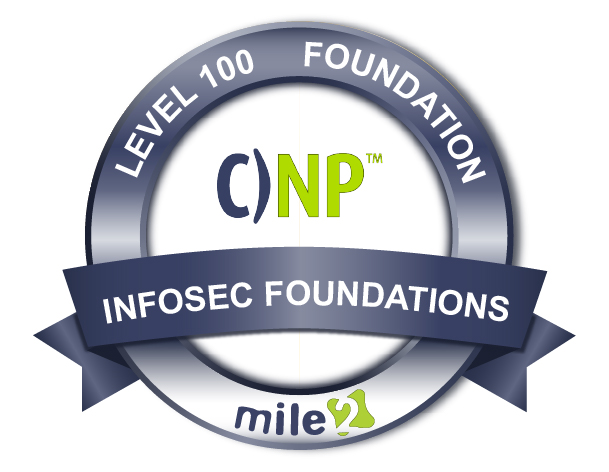 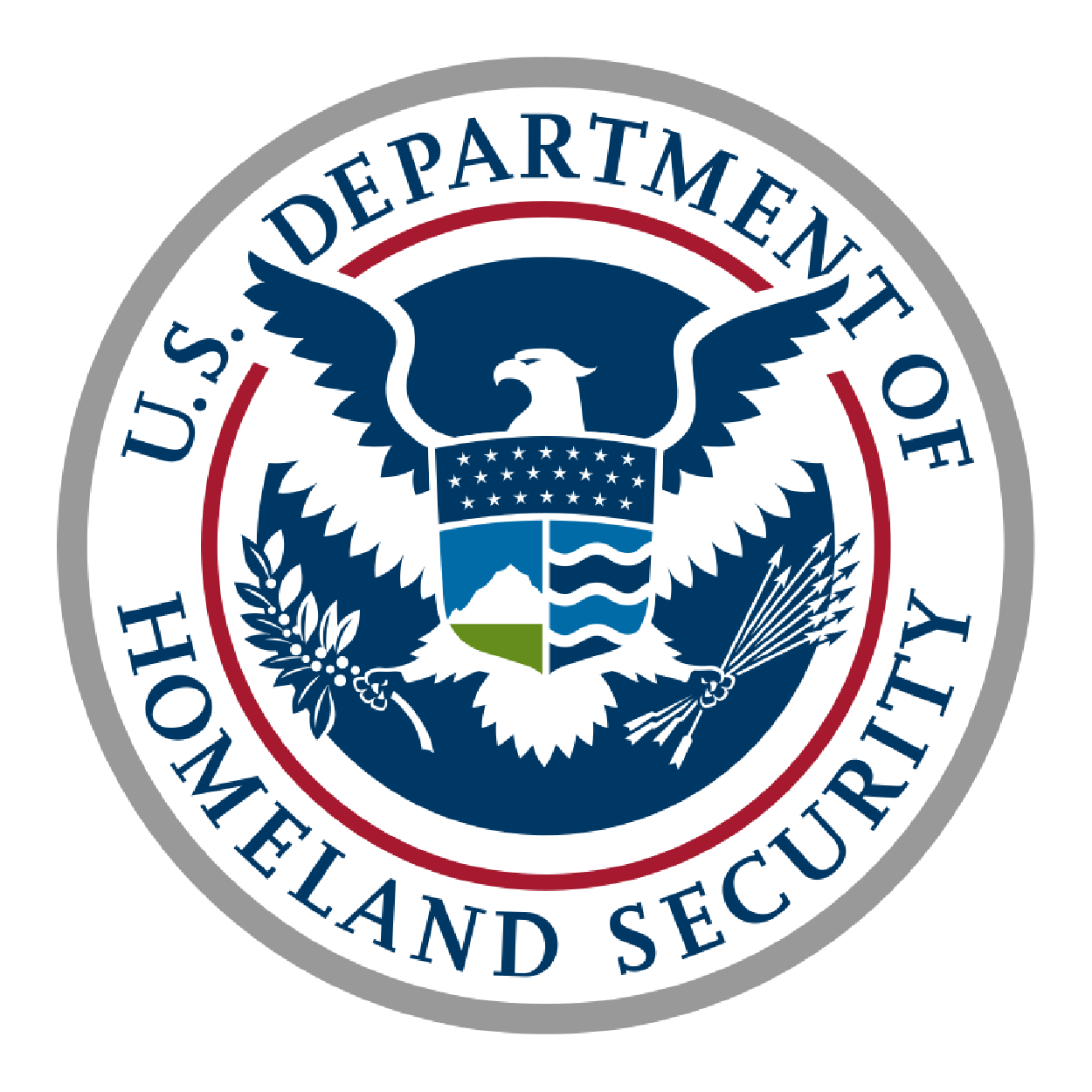 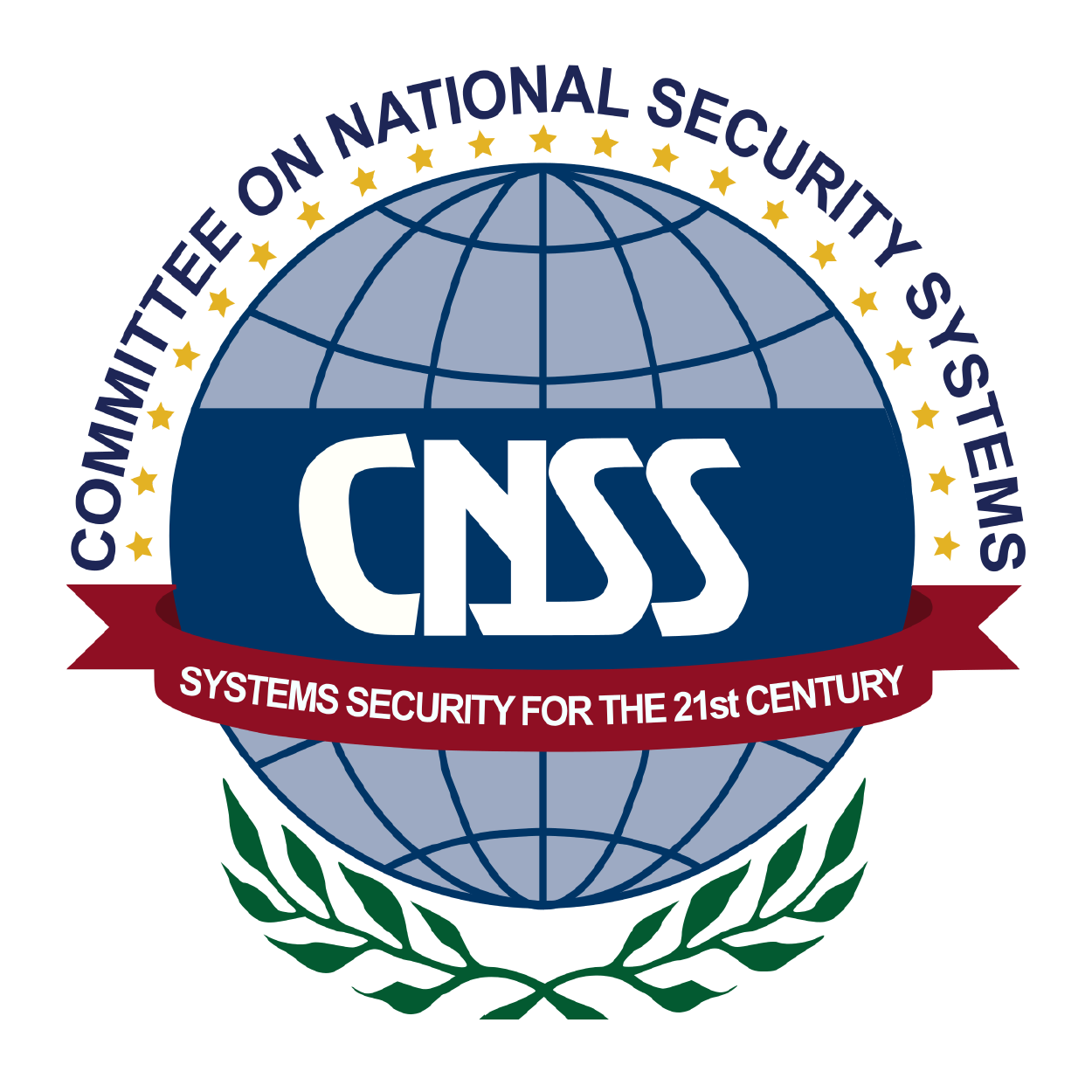 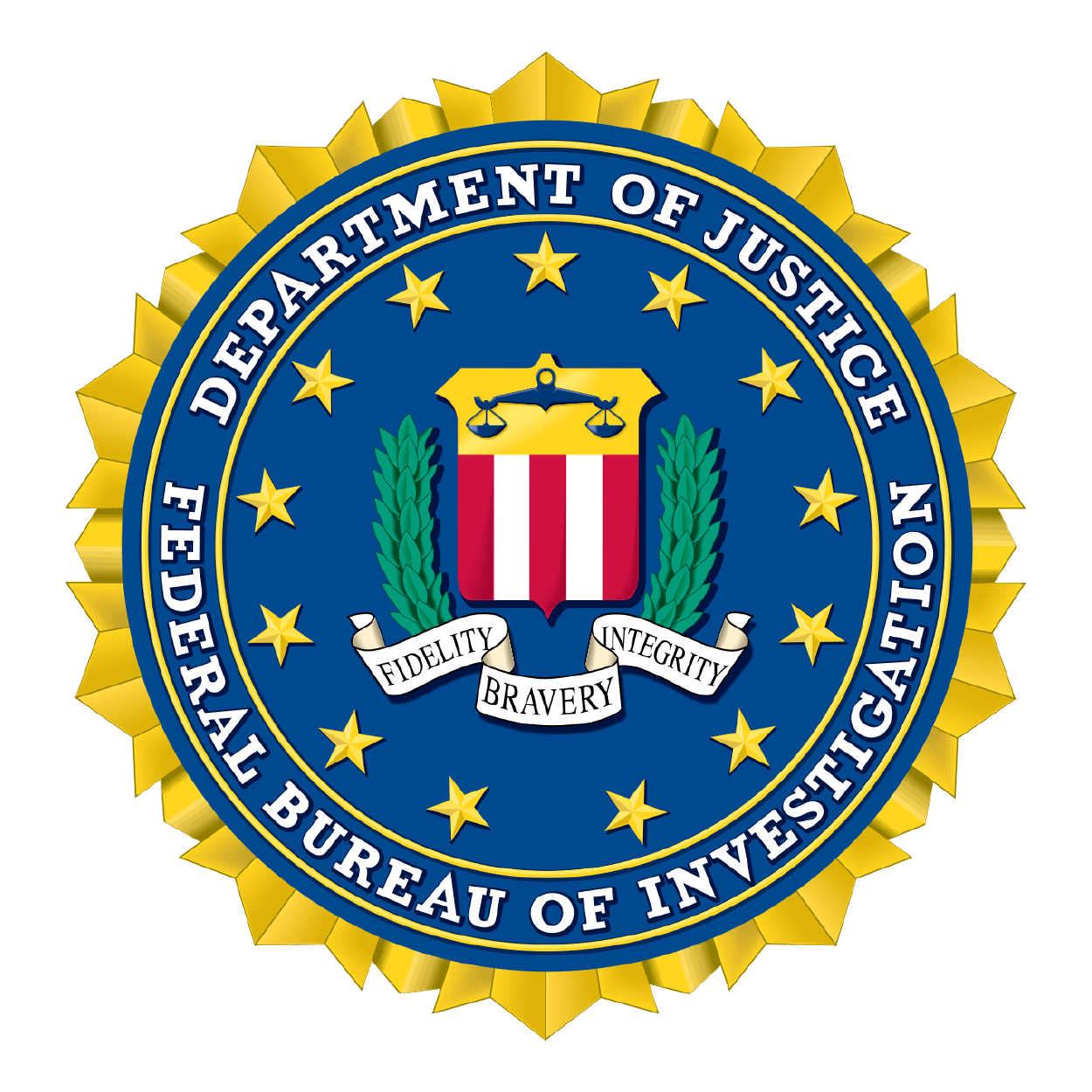 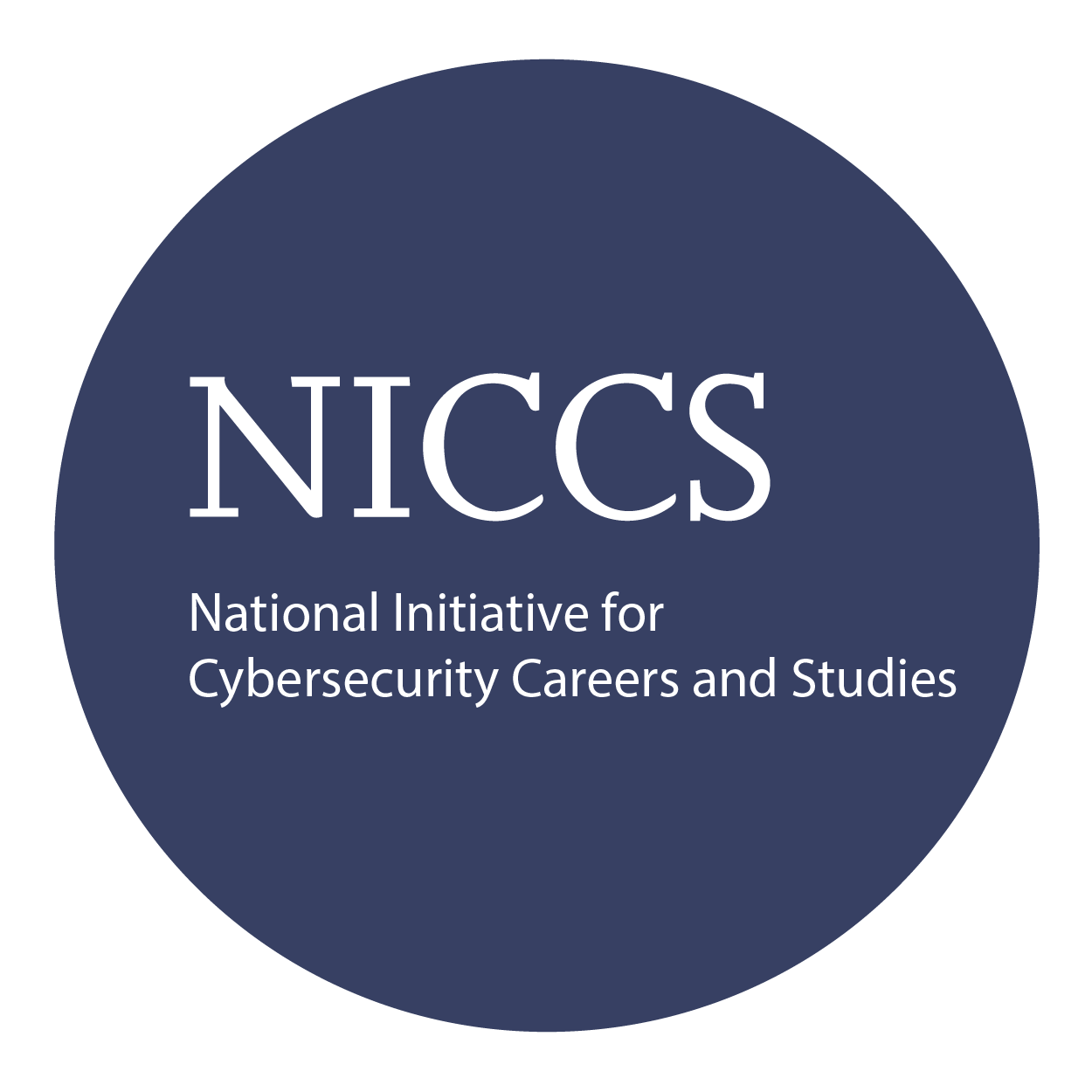 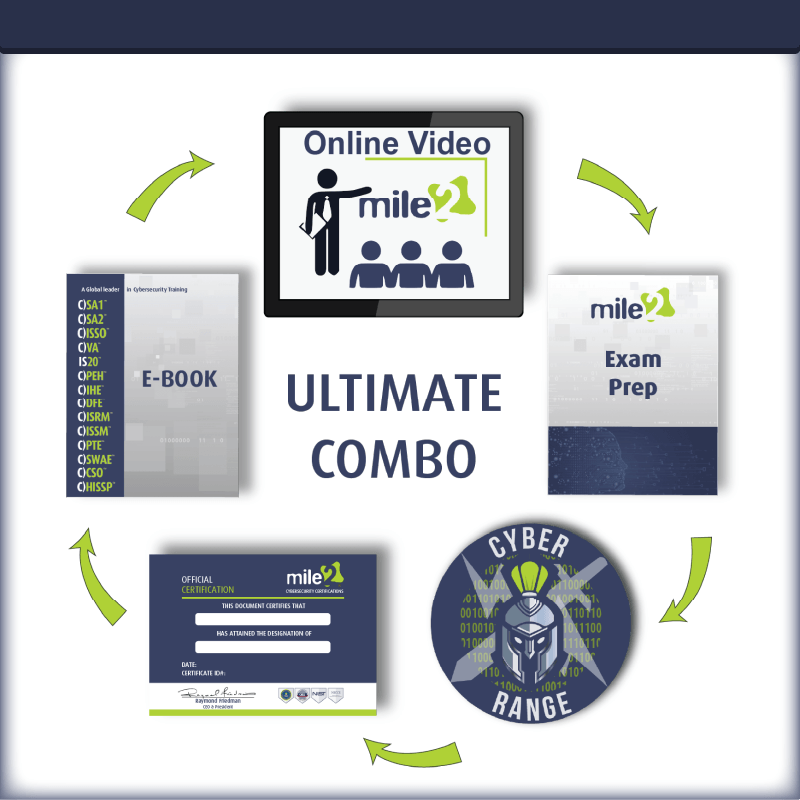 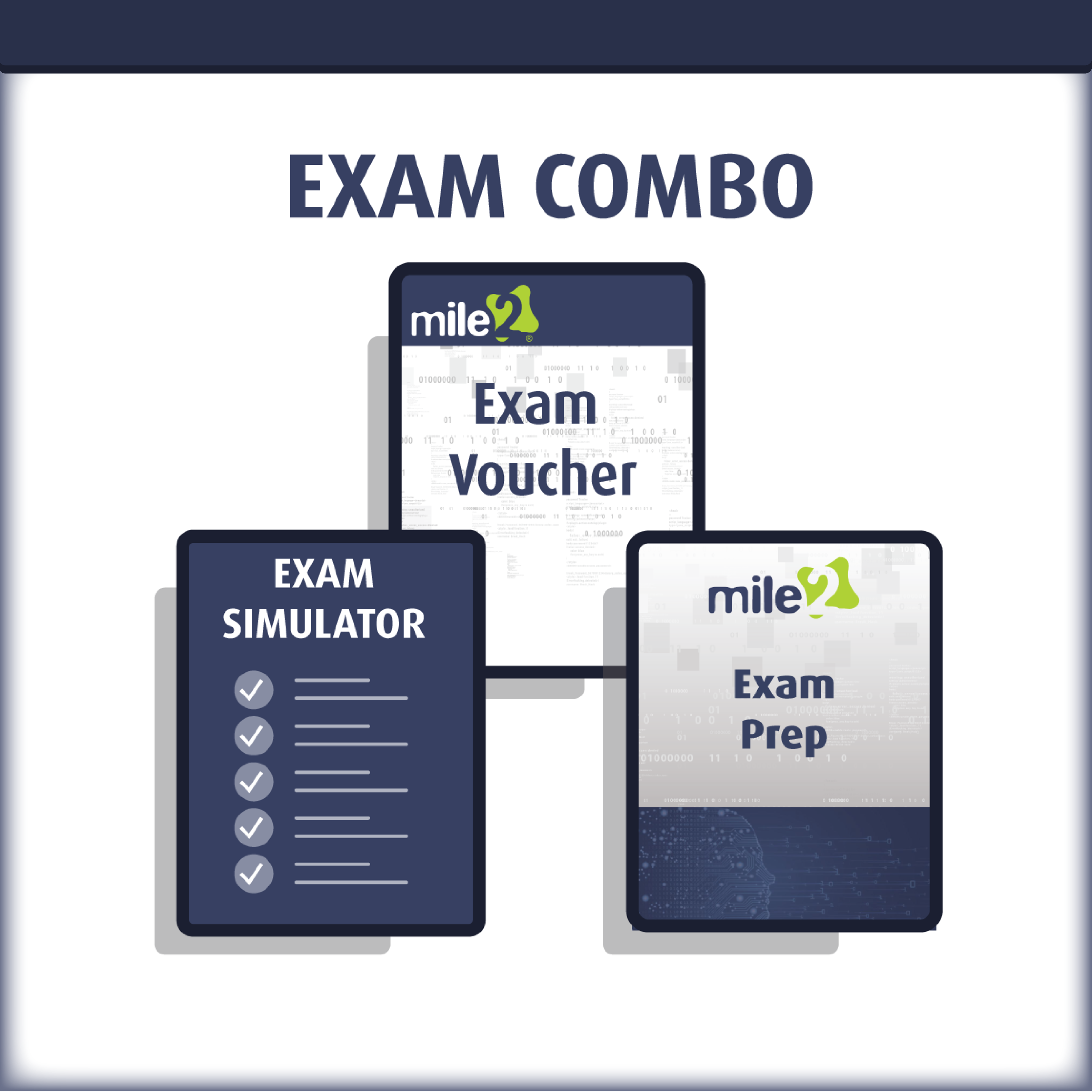 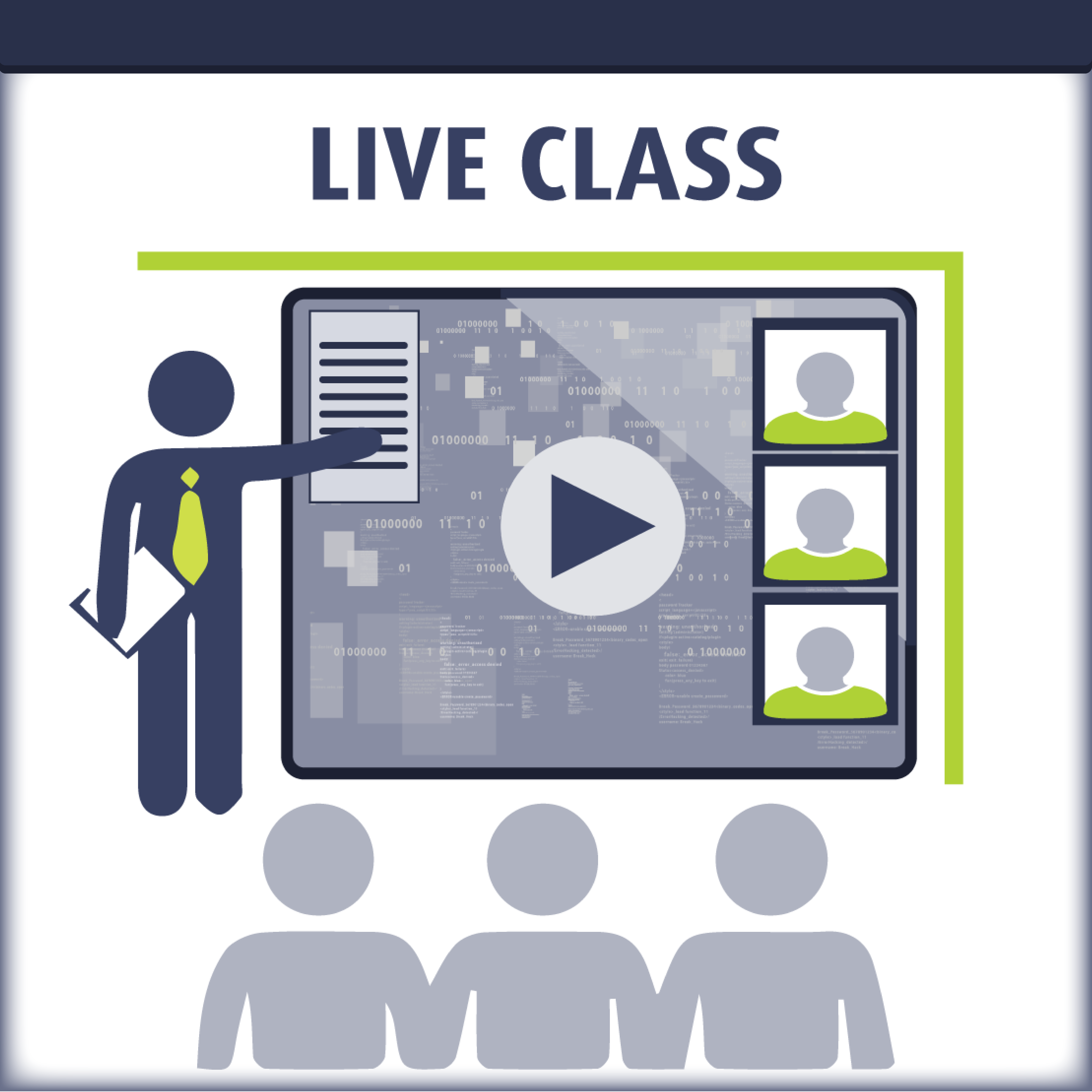 Detailed Outline:Course Introduction Module 1 – Introduction to Network FundamentalsSection 1: Networking concepts Section 2: Classifying networks Section 3: Network models Section 4: The troubleshooting processModule 2 – The Physical Networking FundamentalsSection 1: Connection technologies Section 2: Network devices Section 3: Copper media Section 4: Optical media Section 5: Ethernet standards Module 3 – TCP/IP PrimerSection 1: IP addressing Section 2: Core protocols Section 3: Network ports and applications Module 4 – Connecting Networks with Switches and RoutersSection 1: Switching Section 2: Routing Module 5 – Wireless NetworkingSection 1: Wireless networks Section 2: Wireless LAN standards Section 3: Internet connections Section 4: WAN infrastructure Module 6 – Security PrinciplesSection 1: Goals and threats Section 2: Digital security Section 3: Transport encryption Module 7 – Defending the NetworkSection 1: Network security components Section 2: Network authentication systems Section 3: Hardening networks Module 8 – Network Technology BoomSection 1: Network convergence Section 2: Virtual and cloud systems Module 9 – Day to Day NetworkingSection 1: Network convergence Section 2: Virtual and cloud systems Module 10 – Network PlanningSection 1: Network policy design Section 2: Network installation Section 3: Maintenance and upgrades 